Дан заземленный цилиндр с высотой H. Потенциал на боковой поверхности: Граничные условия:  Найти решение уравнения ,         (Внимание! Зависимость от  есть)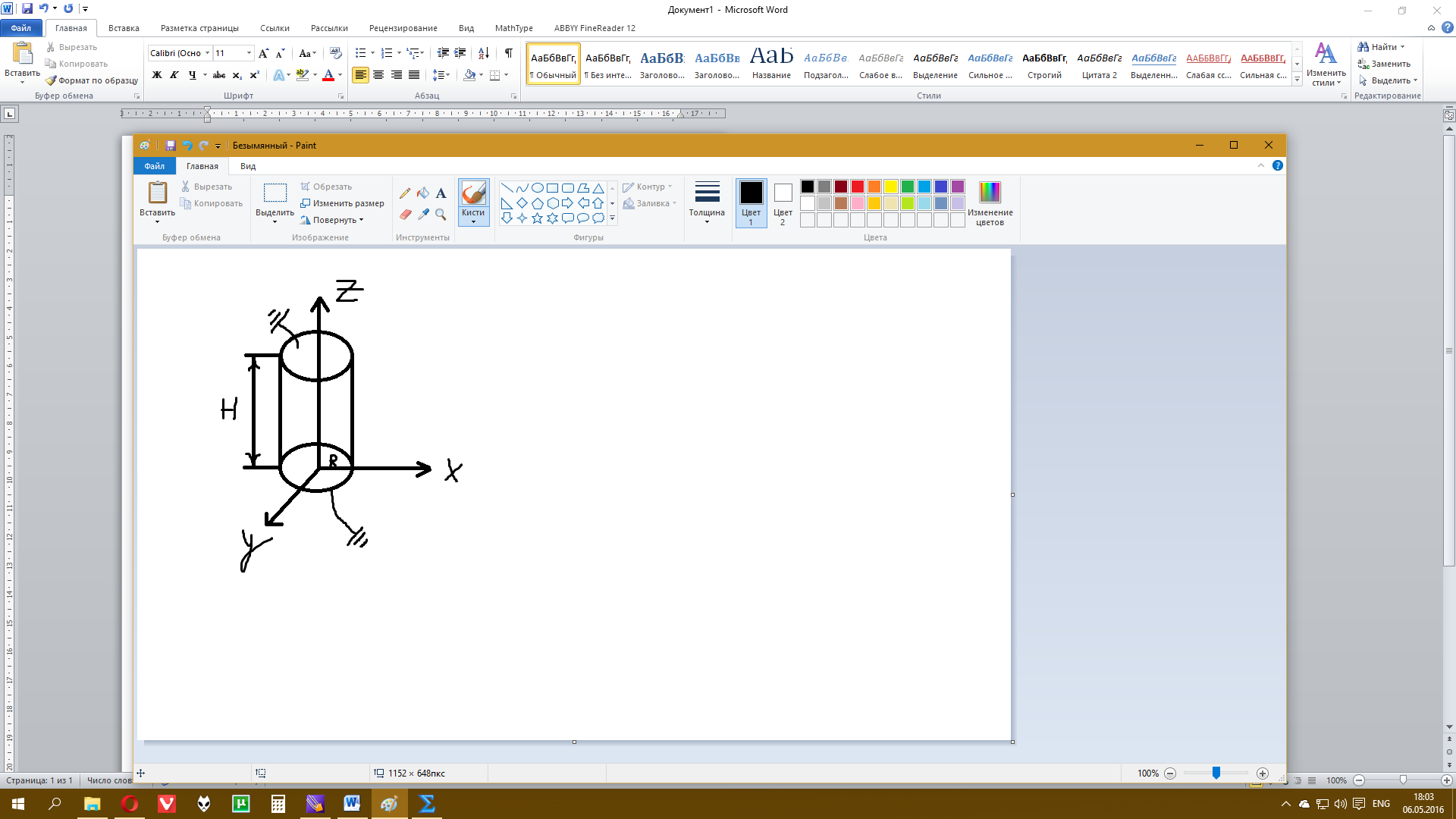 